México a 1 de Febrero del 2017COMITÉ EDITORIALREVISTA DE BIOLOGIA TROPICALCOSTA RICAAnexo a la presente nos permitimos remitirle el manuscrito con título: “Habitat selection by Puma concolor (Carnivora: Felidae) in a Mexican tropical forest; adaption to environmental disturbances”, escrito por Dulce María Ávila-Nájera, Cuauhtémoc Chávez, Sergio Pérez-Elizalde, Remigio A. Guzmán-Plazola, Germán David Mendoza y Marco Antonio Lazcano-Barrero. Se trata de un artículo original y que todos los coautores están de acuerdo con su publicación en la Revista Biología Tropical, así mismo cumple con los requisitos éticos que establece la revista. De ser necesario estamos de acuerdo con el paso de páginas adicionales.Este trabajo es de alta relevancia para el conocimiento de especies tropicales ya que es uno de los primeros en México que describe el uso de hábitat del puma en dichas zonas y cómo las perturbaciones naturales modifican dicho uso. Es un trabajo a mediano plazo que se llevó a cabo a lo largo de cuatro años. Se estudiaron variables ambientales, patrones de actividad y las asociaciones de especies de manera espacial y temporalmente, se analizó el Coeficientes de traslape (∆) y modelos GLM para determinar las variables que influyeron en la presencia de pumas en el área de estudio. Todo esto bajo escenarios naturales que están sometidos a desastres naturales (incendios).Consideramos que investigadores internacionales que podrían revisar nuestro documento por su amplia experiencia en el tema podría ser: Octavio Monroy omv@uaemex.mx; Arturo Caso arturo.caso@tamuk.edu; Leonardo Maffei lmaffei@wcswcs.org; Anuar Hernández Saint Martin, anuarhernandez@gmail.com.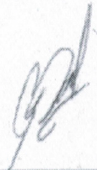 ATENTAMENTE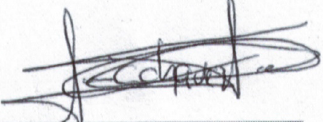 ______________________			            ________________________  Dulce María Ávila-Nájera			                     Cuauhtémoc Chávez 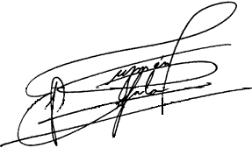 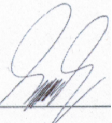 ______________________			            _________________________    Sergio Pérez-Elizalde 				   Remigio A. Guzmán-Plazola 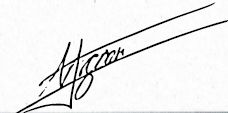 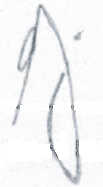 ______________________			            __________________________  Germán David Mendoza 			            Marco Antonio Lazcano-Barrero